MINISTERO DELL’ISTRUZIONE E DEL MERITO UFFICIO SCOLASTICO REGIONALE PER LA PUGLIAISTITUTO COMPRENSIVO ERCHIEScuola Infanzia – Scuola Primaria – Scuola Secondaria I grado Ambito 11Via Boccaccio,13 - 72020 Erchie (BR) Tel 0831767645C.M. BRIC80700L - C.F. 80006230744 – Codice Univoco Ufficio: UFIPKPE-mail: BRIC80700L@istruzione.it - PEC: BRIC80700L@pec.istruzione.it - Sito web: www.icerchie.edu.it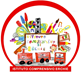 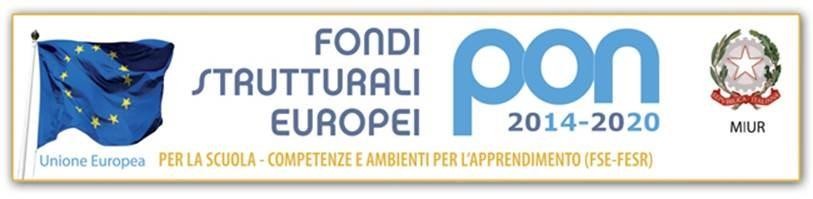 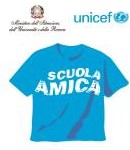 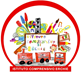 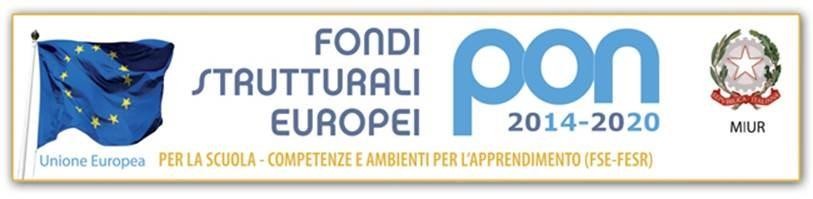 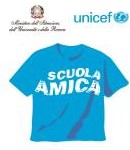 VERBALE RIUNIONE PER ADOZIONE LIBRI DI TESTOanno scolastico 2024/2025INTERCLASSE/CLASSE: …………………………………………………..COORDINATORE: …………………………………………PRESENTI: ……………………………………………………………………………………………………………………………………………………………………………………………………………………………………………………………………ORDINE DEL GIORNO:…………………………………………………………………………………………………………………………………VERBALE DELLA RIUNIONE…………………………………………………………………………………………………………………………………………………………………………………………………………………………………………………………………………………………………………………………………………………………………………………………………………………………………………………………………………………………………………………………………………………………………………………………………………………………………………………………………………………………………………………………………………………………………………………………………………………………………………………………………………………………………………………………………………………………………………………………………………………………………………………………………………………………………………………………………………………………………………………………………………………………………………………………………………………………………………………………………………………………………………………………………………………………………………………………………………………………………………………………………………………………………………………………………………………………………………………………………………………………………………………………………………………………………………………………………………………………………………………………………………………………………………………………………………………………………………………………………………………………………………………………………………………………………………………………………………………………………………………………………………………………………………………………………………………………………………………………………………………………………………………………………………………………………………………………………………………………………………………………………………………………………………………………………………………………………………………………………………………………………………………………………………………………………………………………………………………………………………………………………………………………………………………………………………………………………………………………………………………………………………………………………………………………………………………………………………………………………………………………………………………………………………………………………………………………………………………………………………………………………………………………………………………………………………………………………………………………………………………………………………………………………………………………………………………………………………………………………………………………………………………………………………………………………………………………………………………………………………………………………………………………………………………………………………………………………………………………………………………………………………………………………………………………………………………………………………………………………………………………………………………………………………………………………………………………………………………………………………………………………………………………………………………………………………………………………………………………………………………………………………………………………………………………………………………………La riunione termina alle ore………………………………FIRME DEI PRESENTI :___________________		___________________	___________________		___________________	___________________		___________________	